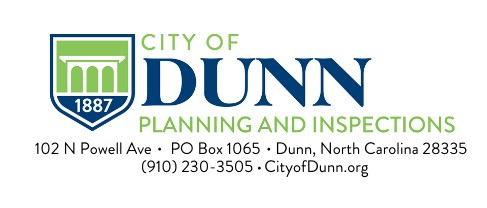 APPLICATION FOR MECHANICAL PERMIT Inside City Limits  Outside City LimitsPlease note: Application must be completely filled outLocation of Site (Street Address):___________________________________________________Lot #: _____ Subdivision: __________________ Phase/Section: ________ Flood Zone: ______Owner Name: __________________________________________ Telephone: _____________Address: ___________________________	City: __________	State: _____ Zip: _______Mechanical Contractor:Name: ___________________________________________	Telephone: __________________Address: _____________________________ City: __________ State: _____ Zip: ___________N.C. State License #: _____________Class: _________ Email:___________________________ Expiration of Workers Compensation Insurance: _____________/__________/______________Mechanical Contractor Signature: _____________________________(Signature of license holder only/not office staff)Construction Cost (Estimated Cost of Job)Mechanical $___________________                              Electrical $_____________________Description of Proposed Work: ________________________________________________________________________________________________________________________________________________________________________________________________Mechanical Contractor______________________________________Date__________________Electrical Contractor_______________________________________ Date__________________Inspector Signature_______________________________________ Date__________________If work is done by an HVAC Contractor, they must be licensed by the State of North Carolina.Type of Property:Non-ResidentialResidentialType of Equipment:(Check all that apply)Air HandlerCondensing UnitDuct WorkGas Piping Gas PackOther: 
_____________Unit Size: (Sizes in Tons)Existing: ________New: _________New Unit:BTU: _________Location of Equipment:(Check all that apply) Attic Crawlspace Roof Outside Other: ______________
______________
______________Electrical Permit:You will need an electrical permit if you are changing the breaker or wire size. Electrical Inside Electrical OutsideLicense #:_______Class:___________Name: ________________
________________
__________________________________